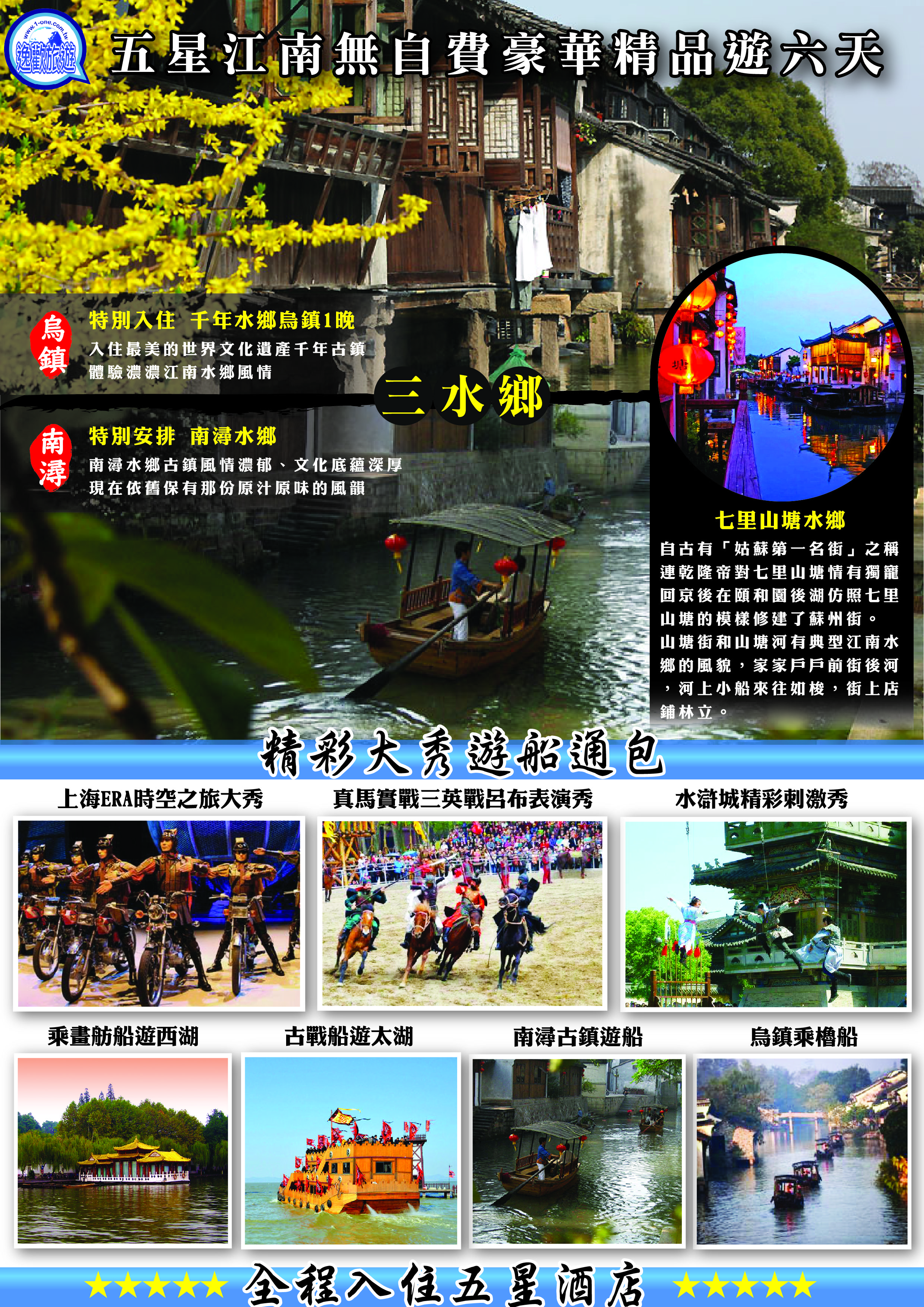 現代與懷舊並俱上有天堂下有蘇杭人間美景盡在江南豪華精品大通包 通包無自費行程二大主題樂園三水鄉三大秀四遊船 五星住宿特別安排入住一晚特色絕美烏鎮享用知名海底撈火鍋風味 享受無微不至的服務及滿足感二樂園：三國城、水滸城三水鄉：烏鎮水鄉、南潯水鄉、七里山塘水鄉三大秀：ERA時空之旅大秀、真馬實戰三英戰呂布大型表演秀、水滸城精彩刺激秀四遊船：乘畫舫船遊西湖、古戰船遊太湖、南潯古鎮遊船、烏鎮乘櫓船五星住宿 再特別安排一晚特色烏鎮上海~現代與懷舊並俱之美直轄市上海市，最大商業和經濟中心，繁榮現代化不夜城，被譽為「中國最美麗的櫥窗」。杭州~西湖十景之美位於浙江省，美麗浪漫的風景城市，充滿典雅的氛圍，西湖為世界旅遊達人必遊之地。蘇州~園林城市之美位於江蘇省，具有2500多年歷史的文化古城，美麗的園林城市、有絲綢之都的美譽。無錫~吳中勝景之美素有『吳中勝地』之稱，以『珍珠』於世界聞名，其風景集湖、泉、洞、園之美於一體。國際五星住宿 :蘇州:5吳宮泛太平洋或維也納國際酒店(原威聯豪生酒店)或匯融廣場假日或雅都大酒店或同級無錫:5君樂喜來登酒店或雷迪森酒店或皇冠假日酒店或同級上海:5昆山維景國際酒店(原逸林希爾頓)或昆山皇冠假日酒店或太倉喜來登酒店或同級再特別安排一晚入住特色烏鎮享用道地風味餐蘇州東淩+紅湯麵風味、海底撈火鍋風味、乾隆宴、烏鎮農家風味宴、南潯風味、小籠包風味、東坡肉叫花雞風味、海派風味、上海本幫風味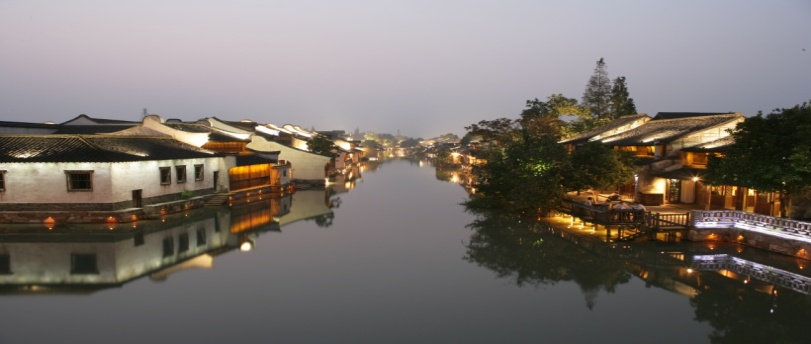 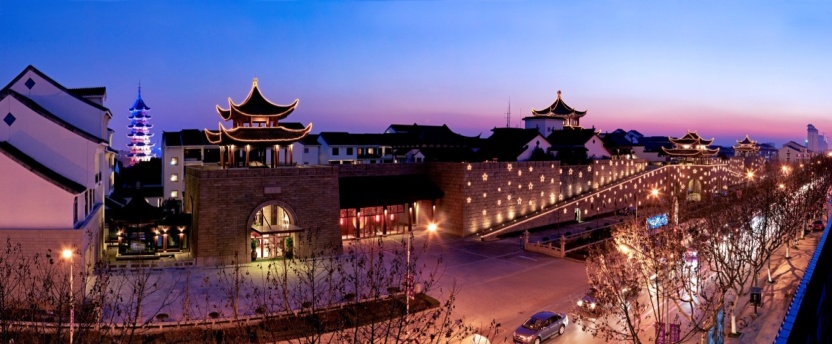 現代與懷舊並俱 上有天堂下有蘇杭人間美景盡在江南豪華精品大通包 通包無自費行程二大主題樂園 三水鄉 三大秀 四遊船 五星住宿特別安排入住一晚特色絕美烏鎮享用知名海底撈火鍋風味 享受無微不至的服務及滿足感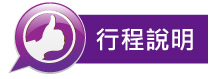 台北 / 杭州→蘇州遊中國十大名街平江路台北 / 杭州→蘇州遊中國十大名街平江路台北 / 杭州→蘇州遊中國十大名街平江路台北 / 杭州→蘇州遊中國十大名街平江路台北 / 杭州→蘇州遊中國十大名街平江路台北 / 杭州→蘇州遊中國十大名街平江路遊中國十大名街平江路街區格局和800多年前《平江圖》上所刻“雙棋盤”格局基本一致，堪稱城市發展史的奇跡。街區格局和800多年前《平江圖》上所刻“雙棋盤”格局基本一致，堪稱城市發展史的奇跡。街區格局和800多年前《平江圖》上所刻“雙棋盤”格局基本一致，堪稱城市發展史的奇跡。街區格局和800多年前《平江圖》上所刻“雙棋盤”格局基本一致，堪稱城市發展史的奇跡。街區格局和800多年前《平江圖》上所刻“雙棋盤”格局基本一致，堪稱城市發展史的奇跡。早餐：X早餐：X早餐：X中餐： X晚餐：機上晚餐：機上住宿：吳宮泛太平洋或維也納國際酒店(原威聯豪生酒店)匯融廣場假日或雅都大酒店或同級住宿：吳宮泛太平洋或維也納國際酒店(原威聯豪生酒店)匯融廣場假日或雅都大酒店或同級住宿：吳宮泛太平洋或維也納國際酒店(原威聯豪生酒店)匯融廣場假日或雅都大酒店或同級住宿：吳宮泛太平洋或維也納國際酒店(原威聯豪生酒店)匯融廣場假日或雅都大酒店或同級住宿：吳宮泛太平洋或維也納國際酒店(原威聯豪生酒店)匯融廣場假日或雅都大酒店或同級住宿：吳宮泛太平洋或維也納國際酒店(原威聯豪生酒店)匯融廣場假日或雅都大酒店或同級蘇州貝聿銘蘇州博物館、太平天國忠王府、寢具文化館、七里山塘水鄉 →無錫 長廣溪國家濕地公園、紫砂壺博物館蘇州貝聿銘蘇州博物館、太平天國忠王府、寢具文化館、七里山塘水鄉 →無錫 長廣溪國家濕地公園、紫砂壺博物館蘇州貝聿銘蘇州博物館、太平天國忠王府、寢具文化館、七里山塘水鄉 →無錫 長廣溪國家濕地公園、紫砂壺博物館蘇州貝聿銘蘇州博物館、太平天國忠王府、寢具文化館、七里山塘水鄉 →無錫 長廣溪國家濕地公園、紫砂壺博物館蘇州貝聿銘蘇州博物館、太平天國忠王府、寢具文化館、七里山塘水鄉 →無錫 長廣溪國家濕地公園、紫砂壺博物館蘇州貝聿銘蘇州博物館、太平天國忠王府、寢具文化館、七里山塘水鄉 →無錫 長廣溪國家濕地公園、紫砂壺博物館貝聿銘蘇州博物館由著名建築大師貝聿銘設計，是蘇州地方歷史文化綜合性博物館，館內已出土文物、明清書畫和古代工藝品為主要特色。由著名建築大師貝聿銘設計，是蘇州地方歷史文化綜合性博物館，館內已出土文物、明清書畫和古代工藝品為主要特色。由著名建築大師貝聿銘設計，是蘇州地方歷史文化綜合性博物館，館內已出土文物、明清書畫和古代工藝品為主要特色。由著名建築大師貝聿銘設計，是蘇州地方歷史文化綜合性博物館，館內已出土文物、明清書畫和古代工藝品為主要特色。由著名建築大師貝聿銘設計，是蘇州地方歷史文化綜合性博物館，館內已出土文物、明清書畫和古代工藝品為主要特色。太平天國忠王府忠王府在江蘇省蘇州市的東北街，是一座宏大的建築物，這是清代農民起義政權太平天國忠王李秀成的王府，是當年太平天國留存下來的最完整的建築物，也是我國歷史上遺存下來最完整的農民起義軍王府。忠王府在江蘇省蘇州市的東北街，是一座宏大的建築物，這是清代農民起義政權太平天國忠王李秀成的王府，是當年太平天國留存下來的最完整的建築物，也是我國歷史上遺存下來最完整的農民起義軍王府。忠王府在江蘇省蘇州市的東北街，是一座宏大的建築物，這是清代農民起義政權太平天國忠王李秀成的王府，是當年太平天國留存下來的最完整的建築物，也是我國歷史上遺存下來最完整的農民起義軍王府。忠王府在江蘇省蘇州市的東北街，是一座宏大的建築物，這是清代農民起義政權太平天國忠王李秀成的王府，是當年太平天國留存下來的最完整的建築物，也是我國歷史上遺存下來最完整的農民起義軍王府。忠王府在江蘇省蘇州市的東北街，是一座宏大的建築物，這是清代農民起義政權太平天國忠王李秀成的王府，是當年太平天國留存下來的最完整的建築物，也是我國歷史上遺存下來最完整的農民起義軍王府。寢具文化館由專業人員講解如何可了解好的蠶絲品，亦可在此選購絲綢混絲綢等產品。由專業人員講解如何可了解好的蠶絲品，亦可在此選購絲綢混絲綢等產品。由專業人員講解如何可了解好的蠶絲品，亦可在此選購絲綢混絲綢等產品。由專業人員講解如何可了解好的蠶絲品，亦可在此選購絲綢混絲綢等產品。由專業人員講解如何可了解好的蠶絲品，亦可在此選購絲綢混絲綢等產品。七里山塘水鄉稱為“山塘街”，山塘河和山塘街長約七里，叫“七里山塘”。自古山塘街有“姑蘇第一名街”之稱。清乾帝壬午年遊江南，到七里山塘曾御筆書寫“山塘尋勝”；如今山塘尋勝禦碑亭仍然保存完好。乾隆帝對七里山塘情有獨寵，回京後在頤和園後湖仿照七里山塘的模樣修建了蘇州街。七里山塘是蘇州古代的金粉地、鬧市區，是開發的新景點。稱為“山塘街”，山塘河和山塘街長約七里，叫“七里山塘”。自古山塘街有“姑蘇第一名街”之稱。清乾帝壬午年遊江南，到七里山塘曾御筆書寫“山塘尋勝”；如今山塘尋勝禦碑亭仍然保存完好。乾隆帝對七里山塘情有獨寵，回京後在頤和園後湖仿照七里山塘的模樣修建了蘇州街。七里山塘是蘇州古代的金粉地、鬧市區，是開發的新景點。稱為“山塘街”，山塘河和山塘街長約七里，叫“七里山塘”。自古山塘街有“姑蘇第一名街”之稱。清乾帝壬午年遊江南，到七里山塘曾御筆書寫“山塘尋勝”；如今山塘尋勝禦碑亭仍然保存完好。乾隆帝對七里山塘情有獨寵，回京後在頤和園後湖仿照七里山塘的模樣修建了蘇州街。七里山塘是蘇州古代的金粉地、鬧市區，是開發的新景點。稱為“山塘街”，山塘河和山塘街長約七里，叫“七里山塘”。自古山塘街有“姑蘇第一名街”之稱。清乾帝壬午年遊江南，到七里山塘曾御筆書寫“山塘尋勝”；如今山塘尋勝禦碑亭仍然保存完好。乾隆帝對七里山塘情有獨寵，回京後在頤和園後湖仿照七里山塘的模樣修建了蘇州街。七里山塘是蘇州古代的金粉地、鬧市區，是開發的新景點。稱為“山塘街”，山塘河和山塘街長約七里，叫“七里山塘”。自古山塘街有“姑蘇第一名街”之稱。清乾帝壬午年遊江南，到七里山塘曾御筆書寫“山塘尋勝”；如今山塘尋勝禦碑亭仍然保存完好。乾隆帝對七里山塘情有獨寵，回京後在頤和園後湖仿照七里山塘的模樣修建了蘇州街。七里山塘是蘇州古代的金粉地、鬧市區，是開發的新景點。長廣溪國家濕地公園長廣溪濕地公園位於蠡湖西南岸石塘橋堍，是連接蠡湖和太湖 的生態廊道，占地約二百六十公頃，其中水面約八十公頃。它西依軍嶂山，東鄰大學城，北連蠡湖，南靠太湖，依山傍湖。長廣溪濕地公園位於蠡湖西南岸石塘橋堍，是連接蠡湖和太湖 的生態廊道，占地約二百六十公頃，其中水面約八十公頃。它西依軍嶂山，東鄰大學城，北連蠡湖，南靠太湖，依山傍湖。長廣溪濕地公園位於蠡湖西南岸石塘橋堍，是連接蠡湖和太湖 的生態廊道，占地約二百六十公頃，其中水面約八十公頃。它西依軍嶂山，東鄰大學城，北連蠡湖，南靠太湖，依山傍湖。長廣溪濕地公園位於蠡湖西南岸石塘橋堍，是連接蠡湖和太湖 的生態廊道，占地約二百六十公頃，其中水面約八十公頃。它西依軍嶂山，東鄰大學城，北連蠡湖，南靠太湖，依山傍湖。長廣溪濕地公園位於蠡湖西南岸石塘橋堍，是連接蠡湖和太湖 的生態廊道，占地約二百六十公頃，其中水面約八十公頃。它西依軍嶂山，東鄰大學城，北連蠡湖，南靠太湖，依山傍湖。紫砂壺博物館瞭解中國千年紫砂文化和巧奪天工的製作工藝。瞭解中國千年紫砂文化和巧奪天工的製作工藝。瞭解中國千年紫砂文化和巧奪天工的製作工藝。瞭解中國千年紫砂文化和巧奪天工的製作工藝。瞭解中國千年紫砂文化和巧奪天工的製作工藝。早餐：酒店內早餐：酒店內早餐：酒店內中餐：東淩+紅湯麵風味晚餐：海底撈火鍋風味晚餐：海底撈火鍋風味住宿：君樂喜來登酒店或皇冠假日酒店或雷迪森酒店或同級住宿：君樂喜來登酒店或皇冠假日酒店或雷迪森酒店或同級住宿：君樂喜來登酒店或皇冠假日酒店或雷迪森酒店或同級住宿：君樂喜來登酒店或皇冠假日酒店或雷迪森酒店或同級住宿：君樂喜來登酒店或皇冠假日酒店或雷迪森酒店或同級住宿：君樂喜來登酒店或皇冠假日酒店或雷迪森酒店或同級無錫 太湖風景區戰船遊太湖、三國城、真馬實戰秀三英戰呂布大型表演、水滸城、
水滸精彩秀、珍珠展示館→烏鎮西柵景區+船、夜遊水鄉、
入住濃濃烏鎮水鄉風情烏鎮無錫 太湖風景區戰船遊太湖、三國城、真馬實戰秀三英戰呂布大型表演、水滸城、
水滸精彩秀、珍珠展示館→烏鎮西柵景區+船、夜遊水鄉、
入住濃濃烏鎮水鄉風情烏鎮無錫 太湖風景區戰船遊太湖、三國城、真馬實戰秀三英戰呂布大型表演、水滸城、
水滸精彩秀、珍珠展示館→烏鎮西柵景區+船、夜遊水鄉、
入住濃濃烏鎮水鄉風情烏鎮無錫 太湖風景區戰船遊太湖、三國城、真馬實戰秀三英戰呂布大型表演、水滸城、
水滸精彩秀、珍珠展示館→烏鎮西柵景區+船、夜遊水鄉、
入住濃濃烏鎮水鄉風情烏鎮無錫 太湖風景區戰船遊太湖、三國城、真馬實戰秀三英戰呂布大型表演、水滸城、
水滸精彩秀、珍珠展示館→烏鎮西柵景區+船、夜遊水鄉、
入住濃濃烏鎮水鄉風情烏鎮無錫 太湖風景區戰船遊太湖、三國城、真馬實戰秀三英戰呂布大型表演、水滸城、
水滸精彩秀、珍珠展示館→烏鎮西柵景區+船、夜遊水鄉、
入住濃濃烏鎮水鄉風情烏鎮太湖風景區船遊太湖特別安排【乘古船遊覽太湖】，觀賞湖光美景。太湖是中國第三大淡水湖，周近400公里。特別安排【乘古船遊覽太湖】，觀賞湖光美景。太湖是中國第三大淡水湖，周近400公里。特別安排【乘古船遊覽太湖】，觀賞湖光美景。太湖是中國第三大淡水湖，周近400公里。特別安排【乘古船遊覽太湖】，觀賞湖光美景。太湖是中國第三大淡水湖，周近400公里。特別安排【乘古船遊覽太湖】，觀賞湖光美景。太湖是中國第三大淡水湖，周近400公里。三國城參觀以拍攝84集《三國演義》的巨大影視基地－【三國城】。參觀以拍攝84集《三國演義》的巨大影視基地－【三國城】。參觀以拍攝84集《三國演義》的巨大影視基地－【三國城】。參觀以拍攝84集《三國演義》的巨大影視基地－【三國城】。參觀以拍攝84集《三國演義》的巨大影視基地－【三國城】。真馬實戰三英戰呂布大型表演在三國城跑馬場的精彩表演。主要演員都是當年拍《三國演義》時的替身.，他們高超的騎術，精湛的表演，令你似乎又回來了古代那個狼煙四起，群雄逐鹿的年代。在三國城跑馬場的精彩表演。主要演員都是當年拍《三國演義》時的替身.，他們高超的騎術，精湛的表演，令你似乎又回來了古代那個狼煙四起，群雄逐鹿的年代。在三國城跑馬場的精彩表演。主要演員都是當年拍《三國演義》時的替身.，他們高超的騎術，精湛的表演，令你似乎又回來了古代那個狼煙四起，群雄逐鹿的年代。在三國城跑馬場的精彩表演。主要演員都是當年拍《三國演義》時的替身.，他們高超的騎術，精湛的表演，令你似乎又回來了古代那個狼煙四起，群雄逐鹿的年代。在三國城跑馬場的精彩表演。主要演員都是當年拍《三國演義》時的替身.，他們高超的騎術，精湛的表演，令你似乎又回來了古代那個狼煙四起，群雄逐鹿的年代。水滸城依山傍水，陸地面積36公頃，並有廣闊的湖面拍攝埸景，城內建築風格統一而形式多樣，上自皇宮相府，下至民宅草屋，衙門監牢、寺院宗廟、街市店鋪、酒樓客棧以及水泊梁山大塞，從各個不同的階層，充分再出了宋代獨特的曆史背景和濃郁的風土人情。遊歷其間，緬懷歲月，怎不令人感歎時光悠悠，物過而境遷！依山傍水，陸地面積36公頃，並有廣闊的湖面拍攝埸景，城內建築風格統一而形式多樣，上自皇宮相府，下至民宅草屋，衙門監牢、寺院宗廟、街市店鋪、酒樓客棧以及水泊梁山大塞，從各個不同的階層，充分再出了宋代獨特的曆史背景和濃郁的風土人情。遊歷其間，緬懷歲月，怎不令人感歎時光悠悠，物過而境遷！依山傍水，陸地面積36公頃，並有廣闊的湖面拍攝埸景，城內建築風格統一而形式多樣，上自皇宮相府，下至民宅草屋，衙門監牢、寺院宗廟、街市店鋪、酒樓客棧以及水泊梁山大塞，從各個不同的階層，充分再出了宋代獨特的曆史背景和濃郁的風土人情。遊歷其間，緬懷歲月，怎不令人感歎時光悠悠，物過而境遷！依山傍水，陸地面積36公頃，並有廣闊的湖面拍攝埸景，城內建築風格統一而形式多樣，上自皇宮相府，下至民宅草屋，衙門監牢、寺院宗廟、街市店鋪、酒樓客棧以及水泊梁山大塞，從各個不同的階層，充分再出了宋代獨特的曆史背景和濃郁的風土人情。遊歷其間，緬懷歲月，怎不令人感歎時光悠悠，物過而境遷！依山傍水，陸地面積36公頃，並有廣闊的湖面拍攝埸景，城內建築風格統一而形式多樣，上自皇宮相府，下至民宅草屋，衙門監牢、寺院宗廟、街市店鋪、酒樓客棧以及水泊梁山大塞，從各個不同的階層，充分再出了宋代獨特的曆史背景和濃郁的風土人情。遊歷其間，緬懷歲月，怎不令人感歎時光悠悠，物過而境遷！水滸城精彩刺激秀豐富多彩的演出節目是無錫影視基地的旅遊亮點，根據《水滸傳》片段精心編排的節目，既精彩刺激，又生動感人，活潑的街頭表演，展示中華武術文化，欣賞看到水滸故事，令遊客流連忘返. 如臨其境回味無窮。豐富多彩的演出節目是無錫影視基地的旅遊亮點，根據《水滸傳》片段精心編排的節目，既精彩刺激，又生動感人，活潑的街頭表演，展示中華武術文化，欣賞看到水滸故事，令遊客流連忘返. 如臨其境回味無窮。豐富多彩的演出節目是無錫影視基地的旅遊亮點，根據《水滸傳》片段精心編排的節目，既精彩刺激，又生動感人，活潑的街頭表演，展示中華武術文化，欣賞看到水滸故事，令遊客流連忘返. 如臨其境回味無窮。豐富多彩的演出節目是無錫影視基地的旅遊亮點，根據《水滸傳》片段精心編排的節目，既精彩刺激，又生動感人，活潑的街頭表演，展示中華武術文化，欣賞看到水滸故事，令遊客流連忘返. 如臨其境回味無窮。豐富多彩的演出節目是無錫影視基地的旅遊亮點，根據《水滸傳》片段精心編排的節目，既精彩刺激，又生動感人，活潑的街頭表演，展示中華武術文化，欣賞看到水滸故事，令遊客流連忘返. 如臨其境回味無窮。珍珠展示館聞名海內外的無錫太湖珍珠。聞名海內外的無錫太湖珍珠。聞名海內外的無錫太湖珍珠。聞名海內外的無錫太湖珍珠。聞名海內外的無錫太湖珍珠。烏鎮西柵景區+船用“和諧”來形容西柵是最確切的。西柵由12座小島組成，70多座小橋將這些小島串連在一起，河流密度和石橋數量均為全國古鎮之最。例如，通濟橋和仁濟橋兩橋成直角相鄰，不管站在哪一座橋邊，都可以看到一個橋洞裡的另一座橋，故有“橋裡橋”之稱，是烏鎮最美的古橋風景，堪稱橋景一絕。烏鎮現有東柵和西柵兩大景區。近年才開放的西柵則開發得更為完善，內有各種明清築25萬平方米，縱橫交錯的河道近萬米，河邊臨河水閣綿延1.8公里，形態各異的古石橋72座。河流密度和石橋數量是全國古鎮中罕見。用“和諧”來形容西柵是最確切的。西柵由12座小島組成，70多座小橋將這些小島串連在一起，河流密度和石橋數量均為全國古鎮之最。例如，通濟橋和仁濟橋兩橋成直角相鄰，不管站在哪一座橋邊，都可以看到一個橋洞裡的另一座橋，故有“橋裡橋”之稱，是烏鎮最美的古橋風景，堪稱橋景一絕。烏鎮現有東柵和西柵兩大景區。近年才開放的西柵則開發得更為完善，內有各種明清築25萬平方米，縱橫交錯的河道近萬米，河邊臨河水閣綿延1.8公里，形態各異的古石橋72座。河流密度和石橋數量是全國古鎮中罕見。用“和諧”來形容西柵是最確切的。西柵由12座小島組成，70多座小橋將這些小島串連在一起，河流密度和石橋數量均為全國古鎮之最。例如，通濟橋和仁濟橋兩橋成直角相鄰，不管站在哪一座橋邊，都可以看到一個橋洞裡的另一座橋，故有“橋裡橋”之稱，是烏鎮最美的古橋風景，堪稱橋景一絕。烏鎮現有東柵和西柵兩大景區。近年才開放的西柵則開發得更為完善，內有各種明清築25萬平方米，縱橫交錯的河道近萬米，河邊臨河水閣綿延1.8公里，形態各異的古石橋72座。河流密度和石橋數量是全國古鎮中罕見。用“和諧”來形容西柵是最確切的。西柵由12座小島組成，70多座小橋將這些小島串連在一起，河流密度和石橋數量均為全國古鎮之最。例如，通濟橋和仁濟橋兩橋成直角相鄰，不管站在哪一座橋邊，都可以看到一個橋洞裡的另一座橋，故有“橋裡橋”之稱，是烏鎮最美的古橋風景，堪稱橋景一絕。烏鎮現有東柵和西柵兩大景區。近年才開放的西柵則開發得更為完善，內有各種明清築25萬平方米，縱橫交錯的河道近萬米，河邊臨河水閣綿延1.8公里，形態各異的古石橋72座。河流密度和石橋數量是全國古鎮中罕見。用“和諧”來形容西柵是最確切的。西柵由12座小島組成，70多座小橋將這些小島串連在一起，河流密度和石橋數量均為全國古鎮之最。例如，通濟橋和仁濟橋兩橋成直角相鄰，不管站在哪一座橋邊，都可以看到一個橋洞裡的另一座橋，故有“橋裡橋”之稱，是烏鎮最美的古橋風景，堪稱橋景一絕。烏鎮現有東柵和西柵兩大景區。近年才開放的西柵則開發得更為完善，內有各種明清築25萬平方米，縱橫交錯的河道近萬米，河邊臨河水閣綿延1.8公里，形態各異的古石橋72座。河流密度和石橋數量是全國古鎮中罕見。夜遊烏鎮水鄉乘渡船進入烏鎮西柵景區，而其特為夜遊打造的燈光設施，恐怕也是絕無僅有。乘渡船進入烏鎮西柵景區，而其特為夜遊打造的燈光設施，恐怕也是絕無僅有。乘渡船進入烏鎮西柵景區，而其特為夜遊打造的燈光設施，恐怕也是絕無僅有。乘渡船進入烏鎮西柵景區，而其特為夜遊打造的燈光設施，恐怕也是絕無僅有。乘渡船進入烏鎮西柵景區，而其特為夜遊打造的燈光設施，恐怕也是絕無僅有。早餐：酒店內早餐：酒店內中餐：無錫乾隆宴中餐：無錫乾隆宴中餐：無錫乾隆宴晚餐：烏鎮農家風味住宿：特色烏鎮或同級住宿：特色烏鎮或同級住宿：特色烏鎮或同級住宿：特色烏鎮或同級住宿：特色烏鎮或同級住宿：特色烏鎮或同級烏鎮→南潯古鎮+櫓船→杭州 世界文化遺產西湖遊船、花港觀魚、西湖南線景區、柳浪聞鶯→上海烏鎮→南潯古鎮+櫓船→杭州 世界文化遺產西湖遊船、花港觀魚、西湖南線景區、柳浪聞鶯→上海烏鎮→南潯古鎮+櫓船→杭州 世界文化遺產西湖遊船、花港觀魚、西湖南線景區、柳浪聞鶯→上海烏鎮→南潯古鎮+櫓船→杭州 世界文化遺產西湖遊船、花港觀魚、西湖南線景區、柳浪聞鶯→上海烏鎮→南潯古鎮+櫓船→杭州 世界文化遺產西湖遊船、花港觀魚、西湖南線景區、柳浪聞鶯→上海烏鎮→南潯古鎮+櫓船→杭州 世界文化遺產西湖遊船、花港觀魚、西湖南線景區、柳浪聞鶯→上海南潯古鎮+櫓船早餐後車赴南潯古鎮，古鎮南潯名園小蓮庄、嘉業堂藏書嘉業堂樓、張石銘舊宅。“南潯古橋”使南潯古鎮成為中國最江南水墨畫。特别按排搭坐人工搖橹船遊覽南潯古河道。早餐後車赴南潯古鎮，古鎮南潯名園小蓮庄、嘉業堂藏書嘉業堂樓、張石銘舊宅。“南潯古橋”使南潯古鎮成為中國最江南水墨畫。特别按排搭坐人工搖橹船遊覽南潯古河道。早餐後車赴南潯古鎮，古鎮南潯名園小蓮庄、嘉業堂藏書嘉業堂樓、張石銘舊宅。“南潯古橋”使南潯古鎮成為中國最江南水墨畫。特别按排搭坐人工搖橹船遊覽南潯古河道。早餐後車赴南潯古鎮，古鎮南潯名園小蓮庄、嘉業堂藏書嘉業堂樓、張石銘舊宅。“南潯古橋”使南潯古鎮成為中國最江南水墨畫。特别按排搭坐人工搖橹船遊覽南潯古河道。早餐後車赴南潯古鎮，古鎮南潯名園小蓮庄、嘉業堂藏書嘉業堂樓、張石銘舊宅。“南潯古橋”使南潯古鎮成為中國最江南水墨畫。特别按排搭坐人工搖橹船遊覽南潯古河道。乘船遊西湖遊覽泛舟湖上，倍增詩意，加上歷代詩人、畫家的描繪，更使人一賭西湖迷人的風采。遊覽泛舟湖上，倍增詩意，加上歷代詩人、畫家的描繪，更使人一賭西湖迷人的風采。遊覽泛舟湖上，倍增詩意，加上歷代詩人、畫家的描繪，更使人一賭西湖迷人的風采。遊覽泛舟湖上，倍增詩意，加上歷代詩人、畫家的描繪，更使人一賭西湖迷人的風采。遊覽泛舟湖上，倍增詩意，加上歷代詩人、畫家的描繪，更使人一賭西湖迷人的風采。杭州西湖花港觀魚唐長慶年間（西元821-824年），開元寺僧惠澄自長安獲得一枝牡丹攜回寺裡栽種，杭州自此始有了牡丹。杭州牡丹要以花港觀魚的牡丹園最爲繁盛了，有“酒醉楊妃”、“嬌容三變”等品種，千姿百態，絢麗多姿，別有情趣。園內植物配置精緻，四季有應時之花，八節有長青之樹，發展了“花”“港”“魚”這一名勝的特色。唐長慶年間（西元821-824年），開元寺僧惠澄自長安獲得一枝牡丹攜回寺裡栽種，杭州自此始有了牡丹。杭州牡丹要以花港觀魚的牡丹園最爲繁盛了，有“酒醉楊妃”、“嬌容三變”等品種，千姿百態，絢麗多姿，別有情趣。園內植物配置精緻，四季有應時之花，八節有長青之樹，發展了“花”“港”“魚”這一名勝的特色。唐長慶年間（西元821-824年），開元寺僧惠澄自長安獲得一枝牡丹攜回寺裡栽種，杭州自此始有了牡丹。杭州牡丹要以花港觀魚的牡丹園最爲繁盛了，有“酒醉楊妃”、“嬌容三變”等品種，千姿百態，絢麗多姿，別有情趣。園內植物配置精緻，四季有應時之花，八節有長青之樹，發展了“花”“港”“魚”這一名勝的特色。唐長慶年間（西元821-824年），開元寺僧惠澄自長安獲得一枝牡丹攜回寺裡栽種，杭州自此始有了牡丹。杭州牡丹要以花港觀魚的牡丹園最爲繁盛了，有“酒醉楊妃”、“嬌容三變”等品種，千姿百態，絢麗多姿，別有情趣。園內植物配置精緻，四季有應時之花，八節有長青之樹，發展了“花”“港”“魚”這一名勝的特色。唐長慶年間（西元821-824年），開元寺僧惠澄自長安獲得一枝牡丹攜回寺裡栽種，杭州自此始有了牡丹。杭州牡丹要以花港觀魚的牡丹園最爲繁盛了，有“酒醉楊妃”、“嬌容三變”等品種，千姿百態，絢麗多姿，別有情趣。園內植物配置精緻，四季有應時之花，八節有長青之樹，發展了“花”“港”“魚”這一名勝的特色。杭州西湖南線景區有著厚實的歷史文化積澱；而梁祝、白蛇傳等膾炙人口的民間愛情故事就發生在這裡，更添幾分旖旎風光。有著厚實的歷史文化積澱；而梁祝、白蛇傳等膾炙人口的民間愛情故事就發生在這裡，更添幾分旖旎風光。有著厚實的歷史文化積澱；而梁祝、白蛇傳等膾炙人口的民間愛情故事就發生在這裡，更添幾分旖旎風光。有著厚實的歷史文化積澱；而梁祝、白蛇傳等膾炙人口的民間愛情故事就發生在這裡，更添幾分旖旎風光。有著厚實的歷史文化積澱；而梁祝、白蛇傳等膾炙人口的民間愛情故事就發生在這裡，更添幾分旖旎風光。杭州西湖柳浪聞鶯位於西湖東南岸的南山路側，從湧金門至清波門，是一座以春花為主景的大花園。沿湖柳蔭道，輕風吹拂，春日黃鶯鳴轉其間，欣賞“三面雲山，一湖秀水”的絕佳去處。位於西湖東南岸的南山路側，從湧金門至清波門，是一座以春花為主景的大花園。沿湖柳蔭道，輕風吹拂，春日黃鶯鳴轉其間，欣賞“三面雲山，一湖秀水”的絕佳去處。位於西湖東南岸的南山路側，從湧金門至清波門，是一座以春花為主景的大花園。沿湖柳蔭道，輕風吹拂，春日黃鶯鳴轉其間，欣賞“三面雲山，一湖秀水”的絕佳去處。位於西湖東南岸的南山路側，從湧金門至清波門，是一座以春花為主景的大花園。沿湖柳蔭道，輕風吹拂，春日黃鶯鳴轉其間，欣賞“三面雲山，一湖秀水”的絕佳去處。位於西湖東南岸的南山路側，從湧金門至清波門，是一座以春花為主景的大花園。沿湖柳蔭道，輕風吹拂，春日黃鶯鳴轉其間，欣賞“三面雲山，一湖秀水”的絕佳去處。早餐：酒店內自助餐早餐：酒店內自助餐早餐：酒店內自助餐中餐：南潯風味晚餐：東坡肉叫花雞風味晚餐：東坡肉叫花雞風味住宿：昆山維景國際大酒店(原逸林希爾頓)或昆山皇冠假日酒店或太倉喜來登或同級住宿：昆山維景國際大酒店(原逸林希爾頓)或昆山皇冠假日酒店或太倉喜來登或同級住宿：昆山維景國際大酒店(原逸林希爾頓)或昆山皇冠假日酒店或太倉喜來登或同級住宿：昆山維景國際大酒店(原逸林希爾頓)或昆山皇冠假日酒店或太倉喜來登或同級住宿：昆山維景國際大酒店(原逸林希爾頓)或昆山皇冠假日酒店或太倉喜來登或同級住宿：昆山維景國際大酒店(原逸林希爾頓)或昆山皇冠假日酒店或太倉喜來登或同級第五天  上海 文化古韻經典老城區 城隍廟、玉石博物館、上海蘇州河畔、車遊四行倉庫、百年歷史南京路、萬國博覽建築外灘、車遊環球金融中心、車遊金茂大廈外觀
、ERA時空之旅大秀第五天  上海 文化古韻經典老城區 城隍廟、玉石博物館、上海蘇州河畔、車遊四行倉庫、百年歷史南京路、萬國博覽建築外灘、車遊環球金融中心、車遊金茂大廈外觀
、ERA時空之旅大秀第五天  上海 文化古韻經典老城區 城隍廟、玉石博物館、上海蘇州河畔、車遊四行倉庫、百年歷史南京路、萬國博覽建築外灘、車遊環球金融中心、車遊金茂大廈外觀
、ERA時空之旅大秀第五天  上海 文化古韻經典老城區 城隍廟、玉石博物館、上海蘇州河畔、車遊四行倉庫、百年歷史南京路、萬國博覽建築外灘、車遊環球金融中心、車遊金茂大廈外觀
、ERA時空之旅大秀第五天  上海 文化古韻經典老城區 城隍廟、玉石博物館、上海蘇州河畔、車遊四行倉庫、百年歷史南京路、萬國博覽建築外灘、車遊環球金融中心、車遊金茂大廈外觀
、ERA時空之旅大秀第五天  上海 文化古韻經典老城區 城隍廟、玉石博物館、上海蘇州河畔、車遊四行倉庫、百年歷史南京路、萬國博覽建築外灘、車遊環球金融中心、車遊金茂大廈外觀
、ERA時空之旅大秀文化古韻經典城隍廟上海最早的商業中心，俗話說到上海不逛城隍廟等於沒到過上海，城隍廟可說是古代建築的博物館，上海建城700餘年，明、清、民國的住宅建築星羅棋佈，購物天堂又是城隍廟的一大特色，商品以日常生活用品為主，琳瑯滿目、應有盡有，商品有小、土、特、多等特點，花色多達萬種以上，很多商品都有一百多年甚至二百年歷史。上海最早的商業中心，俗話說到上海不逛城隍廟等於沒到過上海，城隍廟可說是古代建築的博物館，上海建城700餘年，明、清、民國的住宅建築星羅棋佈，購物天堂又是城隍廟的一大特色，商品以日常生活用品為主，琳瑯滿目、應有盡有，商品有小、土、特、多等特點，花色多達萬種以上，很多商品都有一百多年甚至二百年歷史。上海最早的商業中心，俗話說到上海不逛城隍廟等於沒到過上海，城隍廟可說是古代建築的博物館，上海建城700餘年，明、清、民國的住宅建築星羅棋佈，購物天堂又是城隍廟的一大特色，商品以日常生活用品為主，琳瑯滿目、應有盡有，商品有小、土、特、多等特點，花色多達萬種以上，很多商品都有一百多年甚至二百年歷史。上海最早的商業中心，俗話說到上海不逛城隍廟等於沒到過上海，城隍廟可說是古代建築的博物館，上海建城700餘年，明、清、民國的住宅建築星羅棋佈，購物天堂又是城隍廟的一大特色，商品以日常生活用品為主，琳瑯滿目、應有盡有，商品有小、土、特、多等特點，花色多達萬種以上，很多商品都有一百多年甚至二百年歷史。上海最早的商業中心，俗話說到上海不逛城隍廟等於沒到過上海，城隍廟可說是古代建築的博物館，上海建城700餘年，明、清、民國的住宅建築星羅棋佈，購物天堂又是城隍廟的一大特色，商品以日常生活用品為主，琳瑯滿目、應有盡有，商品有小、土、特、多等特點，花色多達萬種以上，很多商品都有一百多年甚至二百年歷史。玉石博物館參觀各式各樣的玉石，送禮自用兩相宜。參觀各式各樣的玉石，送禮自用兩相宜。參觀各式各樣的玉石，送禮自用兩相宜。參觀各式各樣的玉石，送禮自用兩相宜。參觀各式各樣的玉石，送禮自用兩相宜。上海蘇州
河畔蘇州河沿岸是上海最初形成發展的中心，催生了幾乎大半個古代上海，不同於黃浦江兩岸的燈光炫爛，蘇州河是上海人的母親河，最大的景觀還是河上的橋,共計28座橋。近年來，隨著蘇州河的整治，空閒的老舊廠房被改建成創意園區，歷史建築受到重視與保護，蘇州河以全新的面貌，讓大家見到在緩緩河流背後的老上海。※在此地會讓客人下車拍照留念喔!蘇州河沿岸是上海最初形成發展的中心，催生了幾乎大半個古代上海，不同於黃浦江兩岸的燈光炫爛，蘇州河是上海人的母親河，最大的景觀還是河上的橋,共計28座橋。近年來，隨著蘇州河的整治，空閒的老舊廠房被改建成創意園區，歷史建築受到重視與保護，蘇州河以全新的面貌，讓大家見到在緩緩河流背後的老上海。※在此地會讓客人下車拍照留念喔!蘇州河沿岸是上海最初形成發展的中心，催生了幾乎大半個古代上海，不同於黃浦江兩岸的燈光炫爛，蘇州河是上海人的母親河，最大的景觀還是河上的橋,共計28座橋。近年來，隨著蘇州河的整治，空閒的老舊廠房被改建成創意園區，歷史建築受到重視與保護，蘇州河以全新的面貌，讓大家見到在緩緩河流背後的老上海。※在此地會讓客人下車拍照留念喔!蘇州河沿岸是上海最初形成發展的中心，催生了幾乎大半個古代上海，不同於黃浦江兩岸的燈光炫爛，蘇州河是上海人的母親河，最大的景觀還是河上的橋,共計28座橋。近年來，隨著蘇州河的整治，空閒的老舊廠房被改建成創意園區，歷史建築受到重視與保護，蘇州河以全新的面貌，讓大家見到在緩緩河流背後的老上海。※在此地會讓客人下車拍照留念喔!蘇州河沿岸是上海最初形成發展的中心，催生了幾乎大半個古代上海，不同於黃浦江兩岸的燈光炫爛，蘇州河是上海人的母親河，最大的景觀還是河上的橋,共計28座橋。近年來，隨著蘇州河的整治，空閒的老舊廠房被改建成創意園區，歷史建築受到重視與保護，蘇州河以全新的面貌，讓大家見到在緩緩河流背後的老上海。※在此地會讓客人下車拍照留念喔!車遊
四行倉庫車遊《四行倉庫》這座倉庫創建於1931年，為當時閘北一帶最高、最大的一座建築物。它原是大陸銀行和北四行（金城銀行、中南銀行、大陸銀行及鹽業銀行）聯合倉庫，一般均統稱為“四行倉庫”。車遊《四行倉庫》這座倉庫創建於1931年，為當時閘北一帶最高、最大的一座建築物。它原是大陸銀行和北四行（金城銀行、中南銀行、大陸銀行及鹽業銀行）聯合倉庫，一般均統稱為“四行倉庫”。車遊《四行倉庫》這座倉庫創建於1931年，為當時閘北一帶最高、最大的一座建築物。它原是大陸銀行和北四行（金城銀行、中南銀行、大陸銀行及鹽業銀行）聯合倉庫，一般均統稱為“四行倉庫”。車遊《四行倉庫》這座倉庫創建於1931年，為當時閘北一帶最高、最大的一座建築物。它原是大陸銀行和北四行（金城銀行、中南銀行、大陸銀行及鹽業銀行）聯合倉庫，一般均統稱為“四行倉庫”。車遊《四行倉庫》這座倉庫創建於1931年，為當時閘北一帶最高、最大的一座建築物。它原是大陸銀行和北四行（金城銀行、中南銀行、大陸銀行及鹽業銀行）聯合倉庫，一般均統稱為“四行倉庫”。百年歷史南京路擁有百年歷史，有中華第一街、十里洋行、百年上海灘的風情。擁有百年歷史，有中華第一街、十里洋行、百年上海灘的風情。擁有百年歷史，有中華第一街、十里洋行、百年上海灘的風情。擁有百年歷史，有中華第一街、十里洋行、百年上海灘的風情。擁有百年歷史，有中華第一街、十里洋行、百年上海灘的風情。萬國博覽外灘上海地標 所有旅遊書籍及旅遊達人推薦必到之景點，在此欣賞東方巴黎最美最具特色風景，欣賞90年代上海十大新景觀黃浦外灘璀燦迷人風景。上海地標 所有旅遊書籍及旅遊達人推薦必到之景點，在此欣賞東方巴黎最美最具特色風景，欣賞90年代上海十大新景觀黃浦外灘璀燦迷人風景。上海地標 所有旅遊書籍及旅遊達人推薦必到之景點，在此欣賞東方巴黎最美最具特色風景，欣賞90年代上海十大新景觀黃浦外灘璀燦迷人風景。上海地標 所有旅遊書籍及旅遊達人推薦必到之景點，在此欣賞東方巴黎最美最具特色風景，欣賞90年代上海十大新景觀黃浦外灘璀燦迷人風景。上海地標 所有旅遊書籍及旅遊達人推薦必到之景點，在此欣賞東方巴黎最美最具特色風景，欣賞90年代上海十大新景觀黃浦外灘璀燦迷人風景。環球金融中心外觀中國目前第二高樓、世界第三高樓、世界最高的平頂式大樓，樓高492米。中國目前第二高樓、世界第三高樓、世界最高的平頂式大樓，樓高492米。中國目前第二高樓、世界第三高樓、世界最高的平頂式大樓，樓高492米。中國目前第二高樓、世界第三高樓、世界最高的平頂式大樓，樓高492米。中國目前第二高樓、世界第三高樓、世界最高的平頂式大樓，樓高492米。金茂大廈外觀位於中國上海市浦東新區黃浦江畔的陸家嘴金融貿易區，目前是上海第2高的摩天大樓、中國大陸第4高樓、世界第10高樓。是集現代化辦公樓、五星級酒店、會展中心、娛樂、商場等設施於一體，融匯中國塔型風格與西方建築技術的多功能型摩天大樓。位於中國上海市浦東新區黃浦江畔的陸家嘴金融貿易區，目前是上海第2高的摩天大樓、中國大陸第4高樓、世界第10高樓。是集現代化辦公樓、五星級酒店、會展中心、娛樂、商場等設施於一體，融匯中國塔型風格與西方建築技術的多功能型摩天大樓。位於中國上海市浦東新區黃浦江畔的陸家嘴金融貿易區，目前是上海第2高的摩天大樓、中國大陸第4高樓、世界第10高樓。是集現代化辦公樓、五星級酒店、會展中心、娛樂、商場等設施於一體，融匯中國塔型風格與西方建築技術的多功能型摩天大樓。位於中國上海市浦東新區黃浦江畔的陸家嘴金融貿易區，目前是上海第2高的摩天大樓、中國大陸第4高樓、世界第10高樓。是集現代化辦公樓、五星級酒店、會展中心、娛樂、商場等設施於一體，融匯中國塔型風格與西方建築技術的多功能型摩天大樓。位於中國上海市浦東新區黃浦江畔的陸家嘴金融貿易區，目前是上海第2高的摩天大樓、中國大陸第4高樓、世界第10高樓。是集現代化辦公樓、五星級酒店、會展中心、娛樂、商場等設施於一體，融匯中國塔型風格與西方建築技術的多功能型摩天大樓。ERA時空之旅大秀此劇為加拿大太陽劇團團隊編導，主題為”秀一個上海給世界看”，承載千年傳統文明，中國正邁入現代化高速發展的時代。此劇以昨日、今日與未來為創作主題貫穿全劇，以全新的理念融合雜技、舞蹈、戲劇、音樂等綜合藝術元素為一體，帶給觀賞的人們感人、神奇和震撼的超凡感受。中國元素、國際製作，打造全新舞臺藝術樣式，原創音樂、現場演奏、電子投影、數位舞臺、超大水幕、巨型鏡牆，如夢似幻……感人、神奇、震撼，給人以超凡享受，堪稱“中國娛樂第一秀”。時空之旅深入挖掘和利用中國特別是江南特有的民族藝術元素，以時空交錯為表現手法，藝術地展現昨天、今天、明天，展示中華民族悠悠歷史、燦爛文明。此劇為加拿大太陽劇團團隊編導，主題為”秀一個上海給世界看”，承載千年傳統文明，中國正邁入現代化高速發展的時代。此劇以昨日、今日與未來為創作主題貫穿全劇，以全新的理念融合雜技、舞蹈、戲劇、音樂等綜合藝術元素為一體，帶給觀賞的人們感人、神奇和震撼的超凡感受。中國元素、國際製作，打造全新舞臺藝術樣式，原創音樂、現場演奏、電子投影、數位舞臺、超大水幕、巨型鏡牆，如夢似幻……感人、神奇、震撼，給人以超凡享受，堪稱“中國娛樂第一秀”。時空之旅深入挖掘和利用中國特別是江南特有的民族藝術元素，以時空交錯為表現手法，藝術地展現昨天、今天、明天，展示中華民族悠悠歷史、燦爛文明。此劇為加拿大太陽劇團團隊編導，主題為”秀一個上海給世界看”，承載千年傳統文明，中國正邁入現代化高速發展的時代。此劇以昨日、今日與未來為創作主題貫穿全劇，以全新的理念融合雜技、舞蹈、戲劇、音樂等綜合藝術元素為一體，帶給觀賞的人們感人、神奇和震撼的超凡感受。中國元素、國際製作，打造全新舞臺藝術樣式，原創音樂、現場演奏、電子投影、數位舞臺、超大水幕、巨型鏡牆，如夢似幻……感人、神奇、震撼，給人以超凡享受，堪稱“中國娛樂第一秀”。時空之旅深入挖掘和利用中國特別是江南特有的民族藝術元素，以時空交錯為表現手法，藝術地展現昨天、今天、明天，展示中華民族悠悠歷史、燦爛文明。此劇為加拿大太陽劇團團隊編導，主題為”秀一個上海給世界看”，承載千年傳統文明，中國正邁入現代化高速發展的時代。此劇以昨日、今日與未來為創作主題貫穿全劇，以全新的理念融合雜技、舞蹈、戲劇、音樂等綜合藝術元素為一體，帶給觀賞的人們感人、神奇和震撼的超凡感受。中國元素、國際製作，打造全新舞臺藝術樣式，原創音樂、現場演奏、電子投影、數位舞臺、超大水幕、巨型鏡牆，如夢似幻……感人、神奇、震撼，給人以超凡享受，堪稱“中國娛樂第一秀”。時空之旅深入挖掘和利用中國特別是江南特有的民族藝術元素，以時空交錯為表現手法，藝術地展現昨天、今天、明天，展示中華民族悠悠歷史、燦爛文明。此劇為加拿大太陽劇團團隊編導，主題為”秀一個上海給世界看”，承載千年傳統文明，中國正邁入現代化高速發展的時代。此劇以昨日、今日與未來為創作主題貫穿全劇，以全新的理念融合雜技、舞蹈、戲劇、音樂等綜合藝術元素為一體，帶給觀賞的人們感人、神奇和震撼的超凡感受。中國元素、國際製作，打造全新舞臺藝術樣式，原創音樂、現場演奏、電子投影、數位舞臺、超大水幕、巨型鏡牆，如夢似幻……感人、神奇、震撼，給人以超凡享受，堪稱“中國娛樂第一秀”。時空之旅深入挖掘和利用中國特別是江南特有的民族藝術元素，以時空交錯為表現手法，藝術地展現昨天、今天、明天，展示中華民族悠悠歷史、燦爛文明。早餐：酒店內自助餐早餐：酒店內自助餐早餐：酒店內自助餐中餐：上海小籠包風味晚餐：海派風味晚餐：海派風味住宿：昆山維景國際大酒店(原逸林希爾頓) 或昆山皇冠假日酒店或太倉喜來登酒店或同級住宿：昆山維景國際大酒店(原逸林希爾頓) 或昆山皇冠假日酒店或太倉喜來登酒店或同級住宿：昆山維景國際大酒店(原逸林希爾頓) 或昆山皇冠假日酒店或太倉喜來登酒店或同級住宿：昆山維景國際大酒店(原逸林希爾頓) 或昆山皇冠假日酒店或太倉喜來登酒店或同級住宿：昆山維景國際大酒店(原逸林希爾頓) 或昆山皇冠假日酒店或太倉喜來登酒店或同級住宿：昆山維景國際大酒店(原逸林希爾頓) 或昆山皇冠假日酒店或太倉喜來登酒店或同級第六天  上海 石庫門代表上海新天地、車遊人民廣場、車遊市政府大樓、茶文化館／台北第六天  上海 石庫門代表上海新天地、車遊人民廣場、車遊市政府大樓、茶文化館／台北第六天  上海 石庫門代表上海新天地、車遊人民廣場、車遊市政府大樓、茶文化館／台北第六天  上海 石庫門代表上海新天地、車遊人民廣場、車遊市政府大樓、茶文化館／台北第六天  上海 石庫門代表上海新天地、車遊人民廣場、車遊市政府大樓、茶文化館／台北第六天  上海 石庫門代表上海新天地、車遊人民廣場、車遊市政府大樓、茶文化館／台北石庫門代表新天地新天地是一個具有上海歷史文化風貌的都市旅遊景點，它以上海獨特的石庫門建築就區為基礎，改造成具有國際水準的集餐飲、商業、娛樂、文化於一體的休閒步行街。新天地是一個具有上海歷史文化風貌的都市旅遊景點，它以上海獨特的石庫門建築就區為基礎，改造成具有國際水準的集餐飲、商業、娛樂、文化於一體的休閒步行街。新天地是一個具有上海歷史文化風貌的都市旅遊景點，它以上海獨特的石庫門建築就區為基礎，改造成具有國際水準的集餐飲、商業、娛樂、文化於一體的休閒步行街。新天地是一個具有上海歷史文化風貌的都市旅遊景點，它以上海獨特的石庫門建築就區為基礎，改造成具有國際水準的集餐飲、商業、娛樂、文化於一體的休閒步行街。新天地是一個具有上海歷史文化風貌的都市旅遊景點，它以上海獨特的石庫門建築就區為基礎，改造成具有國際水準的集餐飲、商業、娛樂、文化於一體的休閒步行街。車遊
人民廣場人民廣場是名副其實的上海地標，上海市公路零公里標誌正設於此。市政大樓、上海大劇院、上海博物館、南京路步行街都齊聚在周圍，人民廣場是一片不算很大的綠地，但是樹木茂盛，養有上千羽和平鴿，逛累了可以在長椅上歇息、喂喂鴿子。廣場中央是一片噴泉，晚上大約每半小時噴一次水，而且會持續噴射，在各色燈光照射下很美。夏天總有不少孩子和大人在這裡嬉水，是個不錯的納涼好去處。人民廣場是名副其實的上海地標，上海市公路零公里標誌正設於此。市政大樓、上海大劇院、上海博物館、南京路步行街都齊聚在周圍，人民廣場是一片不算很大的綠地，但是樹木茂盛，養有上千羽和平鴿，逛累了可以在長椅上歇息、喂喂鴿子。廣場中央是一片噴泉，晚上大約每半小時噴一次水，而且會持續噴射，在各色燈光照射下很美。夏天總有不少孩子和大人在這裡嬉水，是個不錯的納涼好去處。人民廣場是名副其實的上海地標，上海市公路零公里標誌正設於此。市政大樓、上海大劇院、上海博物館、南京路步行街都齊聚在周圍，人民廣場是一片不算很大的綠地，但是樹木茂盛，養有上千羽和平鴿，逛累了可以在長椅上歇息、喂喂鴿子。廣場中央是一片噴泉，晚上大約每半小時噴一次水，而且會持續噴射，在各色燈光照射下很美。夏天總有不少孩子和大人在這裡嬉水，是個不錯的納涼好去處。人民廣場是名副其實的上海地標，上海市公路零公里標誌正設於此。市政大樓、上海大劇院、上海博物館、南京路步行街都齊聚在周圍，人民廣場是一片不算很大的綠地，但是樹木茂盛，養有上千羽和平鴿，逛累了可以在長椅上歇息、喂喂鴿子。廣場中央是一片噴泉，晚上大約每半小時噴一次水，而且會持續噴射，在各色燈光照射下很美。夏天總有不少孩子和大人在這裡嬉水，是個不錯的納涼好去處。人民廣場是名副其實的上海地標，上海市公路零公里標誌正設於此。市政大樓、上海大劇院、上海博物館、南京路步行街都齊聚在周圍，人民廣場是一片不算很大的綠地，但是樹木茂盛，養有上千羽和平鴿，逛累了可以在長椅上歇息、喂喂鴿子。廣場中央是一片噴泉，晚上大約每半小時噴一次水，而且會持續噴射，在各色燈光照射下很美。夏天總有不少孩子和大人在這裡嬉水，是個不錯的納涼好去處。車遊
市政府大樓中華民國上海市政府大廈，1933年10月10日正式落成，作為當時中華民國的國民黨市政府官員辦公使用的大樓。中華民國上海市政府大廈，1933年10月10日正式落成，作為當時中華民國的國民黨市政府官員辦公使用的大樓。中華民國上海市政府大廈，1933年10月10日正式落成，作為當時中華民國的國民黨市政府官員辦公使用的大樓。中華民國上海市政府大廈，1933年10月10日正式落成，作為當時中華民國的國民黨市政府官員辦公使用的大樓。中華民國上海市政府大廈，1933年10月10日正式落成，作為當時中華民國的國民黨市政府官員辦公使用的大樓。茶文化館由專業人員解說如何挑選茶葉，送禮自用兩相宜。由專業人員解說如何挑選茶葉，送禮自用兩相宜。由專業人員解說如何挑選茶葉，送禮自用兩相宜。由專業人員解說如何挑選茶葉，送禮自用兩相宜。由專業人員解說如何挑選茶葉，送禮自用兩相宜。早餐：酒店內早餐：酒店內早餐：酒店內中餐：上海本幫風味晚餐：機上晚餐：機上住宿：溫暖的家住宿：溫暖的家住宿：溫暖的家住宿：溫暖的家住宿：溫暖的家住宿：溫暖的家購物站: 茶葉、珍珠、玉器、絲綢（不含景中站）
※如因航空公司航班調度，導致起飛或降落時間變動，則本公司保留更餐食之權利，敬請旅客見諒。
※如貴賓為單1人報名時，若經旅行社協助配對卻無法覓得合住的同性旅客時，則需另補單人房差額，差額視住宿飯店之不同由旅行社另行報價，敬請了解並見諒，謝謝!
※此團費因有購物安排而得此優惠價錢，購物站購買每位貴賓需停留90分鐘購物時間，請各位貴賓配合參觀購物!如果貴賓不想有購物時間耽誤，建議您可選擇參加本公司無購物旅遊產品。備註：行程安排以當地旅行社為主；如有順序對調；保證景點不會縮減；敬請放心！！      蘇州博物館星期一休館，將用蘇州相門古城牆替代之，敬請見諒！一定要全程參加。若脫隊無法享有優惠專案，所以必需要補價差，敬請見諒！團費報價已包含60歲以上老人及小孩優惠票，若有產生恕不退還。重點提示：寢具文化館內有展示仿絲綢及絲綢等產品，如欲選購，請確認商品等級再行購買，以免發生誤會糾紛。購物站: 茶葉、珍珠、玉器、絲綢（不含景中站）
※如因航空公司航班調度，導致起飛或降落時間變動，則本公司保留更餐食之權利，敬請旅客見諒。
※如貴賓為單1人報名時，若經旅行社協助配對卻無法覓得合住的同性旅客時，則需另補單人房差額，差額視住宿飯店之不同由旅行社另行報價，敬請了解並見諒，謝謝!
※此團費因有購物安排而得此優惠價錢，購物站購買每位貴賓需停留90分鐘購物時間，請各位貴賓配合參觀購物!如果貴賓不想有購物時間耽誤，建議您可選擇參加本公司無購物旅遊產品。備註：行程安排以當地旅行社為主；如有順序對調；保證景點不會縮減；敬請放心！！      蘇州博物館星期一休館，將用蘇州相門古城牆替代之，敬請見諒！一定要全程參加。若脫隊無法享有優惠專案，所以必需要補價差，敬請見諒！團費報價已包含60歲以上老人及小孩優惠票，若有產生恕不退還。重點提示：寢具文化館內有展示仿絲綢及絲綢等產品，如欲選購，請確認商品等級再行購買，以免發生誤會糾紛。購物站: 茶葉、珍珠、玉器、絲綢（不含景中站）
※如因航空公司航班調度，導致起飛或降落時間變動，則本公司保留更餐食之權利，敬請旅客見諒。
※如貴賓為單1人報名時，若經旅行社協助配對卻無法覓得合住的同性旅客時，則需另補單人房差額，差額視住宿飯店之不同由旅行社另行報價，敬請了解並見諒，謝謝!
※此團費因有購物安排而得此優惠價錢，購物站購買每位貴賓需停留90分鐘購物時間，請各位貴賓配合參觀購物!如果貴賓不想有購物時間耽誤，建議您可選擇參加本公司無購物旅遊產品。備註：行程安排以當地旅行社為主；如有順序對調；保證景點不會縮減；敬請放心！！      蘇州博物館星期一休館，將用蘇州相門古城牆替代之，敬請見諒！一定要全程參加。若脫隊無法享有優惠專案，所以必需要補價差，敬請見諒！團費報價已包含60歲以上老人及小孩優惠票，若有產生恕不退還。重點提示：寢具文化館內有展示仿絲綢及絲綢等產品，如欲選購，請確認商品等級再行購買，以免發生誤會糾紛。購物站: 茶葉、珍珠、玉器、絲綢（不含景中站）
※如因航空公司航班調度，導致起飛或降落時間變動，則本公司保留更餐食之權利，敬請旅客見諒。
※如貴賓為單1人報名時，若經旅行社協助配對卻無法覓得合住的同性旅客時，則需另補單人房差額，差額視住宿飯店之不同由旅行社另行報價，敬請了解並見諒，謝謝!
※此團費因有購物安排而得此優惠價錢，購物站購買每位貴賓需停留90分鐘購物時間，請各位貴賓配合參觀購物!如果貴賓不想有購物時間耽誤，建議您可選擇參加本公司無購物旅遊產品。備註：行程安排以當地旅行社為主；如有順序對調；保證景點不會縮減；敬請放心！！      蘇州博物館星期一休館，將用蘇州相門古城牆替代之，敬請見諒！一定要全程參加。若脫隊無法享有優惠專案，所以必需要補價差，敬請見諒！團費報價已包含60歲以上老人及小孩優惠票，若有產生恕不退還。重點提示：寢具文化館內有展示仿絲綢及絲綢等產品，如欲選購，請確認商品等級再行購買，以免發生誤會糾紛。購物站: 茶葉、珍珠、玉器、絲綢（不含景中站）
※如因航空公司航班調度，導致起飛或降落時間變動，則本公司保留更餐食之權利，敬請旅客見諒。
※如貴賓為單1人報名時，若經旅行社協助配對卻無法覓得合住的同性旅客時，則需另補單人房差額，差額視住宿飯店之不同由旅行社另行報價，敬請了解並見諒，謝謝!
※此團費因有購物安排而得此優惠價錢，購物站購買每位貴賓需停留90分鐘購物時間，請各位貴賓配合參觀購物!如果貴賓不想有購物時間耽誤，建議您可選擇參加本公司無購物旅遊產品。備註：行程安排以當地旅行社為主；如有順序對調；保證景點不會縮減；敬請放心！！      蘇州博物館星期一休館，將用蘇州相門古城牆替代之，敬請見諒！一定要全程參加。若脫隊無法享有優惠專案，所以必需要補價差，敬請見諒！團費報價已包含60歲以上老人及小孩優惠票，若有產生恕不退還。重點提示：寢具文化館內有展示仿絲綢及絲綢等產品，如欲選購，請確認商品等級再行購買，以免發生誤會糾紛。購物站: 茶葉、珍珠、玉器、絲綢（不含景中站）
※如因航空公司航班調度，導致起飛或降落時間變動，則本公司保留更餐食之權利，敬請旅客見諒。
※如貴賓為單1人報名時，若經旅行社協助配對卻無法覓得合住的同性旅客時，則需另補單人房差額，差額視住宿飯店之不同由旅行社另行報價，敬請了解並見諒，謝謝!
※此團費因有購物安排而得此優惠價錢，購物站購買每位貴賓需停留90分鐘購物時間，請各位貴賓配合參觀購物!如果貴賓不想有購物時間耽誤，建議您可選擇參加本公司無購物旅遊產品。備註：行程安排以當地旅行社為主；如有順序對調；保證景點不會縮減；敬請放心！！      蘇州博物館星期一休館，將用蘇州相門古城牆替代之，敬請見諒！一定要全程參加。若脫隊無法享有優惠專案，所以必需要補價差，敬請見諒！團費報價已包含60歲以上老人及小孩優惠票，若有產生恕不退還。重點提示：寢具文化館內有展示仿絲綢及絲綢等產品，如欲選購，請確認商品等級再行購買，以免發生誤會糾紛。